MINISTÉRIO DA EDUCAÇÃO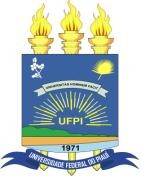 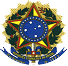 UNIVERSIDADE FEDERAL DO PIAUÍPRÓ-REITORIA DE ENSINO DE PÓS-GRADUAÇÃOCENTRO DE CIÊNCIAS DA NATUREZAPROGRAMA DE PÓS-GRADUAÇÃO EM QUÍMICACentro de Ciências da Natureza, Campus Ministro Petrônio Portella, Teresina, Piauí, Brasil. CEP. 64.049-550. Email: ppgquimica@ufpi.edu.br Tel: (86) 3237-1584. https://sigaa.ufpi.br/sigaa/public/programa/portal.jsf?id=146ANEXO IQUESTIONÁRIO SOCIOECONÔMICO / DECLARAÇÃO DE RENDA FAMILIAR (DECLARAÇÃO DE RENDA PARA FINS DE COMPROVAÇÃO DE RENDA BRUTA FAMILIAR INFERIOR A 1,5 SALÁRIO MÍNIMO PER CAPITA)Identificação do candidato (anexar RG, CPF, comprovante de residência e renda)Declaração de renda mensal (preencher conforme os comprovantes que anexar)Confirmo serem verdadeiras as informações prestadas, estando ciente de que a informação falsa incorrerá nas penas do crime do Art. 299 do Código Penal (falsidade ideológica), além de, caso configurada a prestação de informação falsa, apurada posteriormente à matrícula institucional do candidato, em procedimento que assegure o contraditório e a ampla defesa, ensejar o cancelamento da matrícula na Universidade Federal do Piauí, sem prejuízo das sanções penais cabíveis (de acordo com a Lei nº 12.711/12, o Decreto nº 7.824/12 e o Art. 9º da Portaria Normativa nº 18/12-MEC. 	,	de	de 2021.(assinatura do(a) declarante)Anexo IIDOCUMENTAÇÃO PARA COMPROVAÇÃO DE RENDA FAMILIAR BRUTA PER CAPITA IGUAL OU INFERIOR A 1,5 SALÁRIO MÍNIMOO(A) candidato(a)a deverá acessar o Questionário socioeconômico no anexo I, para preenchimento de informações e inserção da documentação listada abaixo. Os documentos deverão ser digitalizados, no formato PDF com tamanho máximo de 4MB cada, sendo responsabilidade do/a candidato/a observar se as imagens estão legíveis. Caso o/a candidato/a e/ou membros familiares tenham mais de uma renda (formais ou informais), deverão ser apresentados comprovantes referentes a todas estas atividades.LISTA DE DOCUMENTOS:Para o candidato/a que possuir registro no CadÚnico para Programas Sociais. Folha Resumo do Cadastro Único para Programas Sociais do Governo Federal – CadÚnico, desde que devidamente assinada ou com autenticação eletrônica (disponível no endereço eletrônico indicado a seguir:	https://aplicacoes.mds.gov.br/sagi/consulta_cidadao/index.php),	válida e emitida nos últimos dois anos. Para candidatos e/ou familiares que possuam como renda o  Auxílio Emergencial do Governo Federal deverá ser anexado o último comprovante bancário  em que conste nome do beneficiário, data atualizada, valor e origem do benefícioOBSERVAÇÃO 1:  Para grupo familiar e ou membro do grupo familiar que possua como única fonte de renda, benefícios sociais (como por exemplo, bolsa família), deverá ser anexado, além da DECLARAÇÃO PARA MAIORES DE 18 ANOS SEM RENDA (anexo VI), o comprovante do último saque de benefício, constando nome do beneficiário, origem do benefício, valor recebido e data atualizada.OBSERVAÇÃO 2: Não serão aceitos cartão magnético como comprovante de recebimento do benefício Bolsa Família, nem o saldo e extrato bancários de conta corrente;Certidão de Nascimento ou RG para os membros menores de 18 anos; CPF e RG de todos os membros da família maiores de 18 anos (incluindo o/a candidato) que dependam e/ou contribuam para a renda familiar que residem no domicílio do/a candidato/a;Declaração de imóvel cedido, para a família que reside em domicílio cedido por terceiros (Anexo III);Comprovação de Estado Civil do candidato (exceto para os candidatos que se declaram solteiros): Certidão de Casamento; ou Declaração de União Estável (conforme Anexo IV); ou Declaração de separação de União Estável; ou Averbação de divórcio; ou Separação judicial, quando for o caso; ou Certidão de óbito do/a cônjuge/companheiro/a, quando for o caso;Comprovante de renda de cada membro familiar com idade igual ou superior a 18 anos (ver documentação de acordo com o perfil socioeconômico do núcleo familiar), para quem possui renda, incluindo o/a candidato/a, relativo aos três últimos meses anteriores a data do lançamento deste edital;Em caso de NÃO POSSUIR NENHUMA RENDA FORMAL/INFORMAL: Declaração atualizada (conforme Anexo VI) na qual constem os dados de identificação, bem como a afirmação de que não possui rendimentos e que não exerce nenhuma atividade remunerada, de cada membro familiar com idade igual ou superior a 18 anos, incluindo o/a próprio/a candidato/a;PARA QUEM RECEBE SEGURO DESEMPREGO: Documento de concessão do Seguro Desemprego constando o valor, a quantidade e vigência das parcelas.Documentos comprobatórios de despesas, referente ao mês anterior ao lançamento deste edital: conta de água; taxa de condomínio; conta de energia elétrica; conta de telefone;  conta de internet; comprovante de aluguel; carnê do IPTU; boleto de Financiamento Habitacional (ex.: contrato de financiamento; boleto ou extrato bancário comprovando o valor e a vigência do financiamento); comprovante de mensalidade (escola, faculdade, cursos, dentre outros). Caso o/a estudante resida em domicílio compartilhado com colegas que não fazem parte de seu núcleo familiar, é necessário anexar Declaração de Despesas Compartilhadas (Anexo XI);OBSERVAÇÃO: Caso os comprovantes de despesa não estejam em nome de nenhum componente do núcleo familiar, anexar todos os comprovantes atualizados e justificar o motivo de estar em nome de terceiros.QUANDO SOLICITADO PELA CPSS OU NO MOMENTO DE RECURSO: Extratos bancários de qualquer membro da composição familiar maior de 18 anos  ou declaração de Não Titularidade Bancária (conforme Anexo V), bem como outros documentos que se fizerem necessários para dirimir dúvidas e/ou complementar a análise do processo.PARA TODOS OS MAIORES DE 18 ANOS, DECLARANTES OU NÃO DE IRPF : Declaração de Imposto de Renda Pessoa Física – DIRPF (todas as páginas) referente ao ano calendário de 2020/2021, acompanhada do recibo de entrega à Receita Federal do Brasil ou Print de tela do site da Receita Federal do Brasil, informando que o nome não conta na base de dados de declaração,	disponível	no	link http://servicos.receita.fazenda.gov.br/Servicos/ConsRest/Atual.app/paginas/mobile/restituicaoM obi.aspAnexar no campo “documentos extras” um comprovante de conta bancária do tipo corrente nominal. Não são aceitas contas no nome de outras pessoas. A única Conta Poupança aceita será SOMENTE da CAIXA ECONÔMICA FEDERAL. Entre os bancos do tipo online digital, apenas o Banco Inter será aceito.Documentação de acordo com o perfil socioeconômico do núcleo familiar e do/a estudante: 1 TRABALHADORES/AS ASSALARIADOS/ASContracheques dos últimos três meses, anteriores à data de lançamento desteedital; OUDeclaração de Imposto de Renda Pessoa Física – DIRPF (todas as páginas) referente ao ano calendário de 2020/2021, acompanhada do recibo de entrega à Receita Federal do Brasil; OUCarteira de Trabalho  (CTPS) registrada e atualizada dos membros  da família com idade igual ou superior a 18 anos, inclusive do/a candidato/a, obrigatoriamente das seguintes páginas: folha da foto (frente e verso), todas as folhas destinadas ao registro de Contrato de Trabalho que estejam preenchidas, seguidas da próxima que esteja em branco, e a folha de Alteração de Salário mais atual ( 2020/2021); OUDeclaração de renda atualizada do empregador ou do sindicato ou do órgão-gestor de mão de obra ao qual esteja vinculado/a constando cargo, salário bruto do/a empregado/a e a data da contratação, no caso de empregada doméstica.ATIVIDADE RURALDeclaração de Imposto de Renda Pessoa Física – DIRPF (todas as páginas) referente ao ano calendário de 2020/2021, acompanhada do recibo de entrega à Receita Federal do Brasil; OUDeclaração de Imposto de Renda Pessoa Jurídica – DIRPJ, (todas as páginas) referente ao ano calendário de 2020/2021, acompanhada do recibo de entrega à Receita Federal do Brasil; OUDeclaração de renda atualizada do Sindicato Rural, Associação ou Cooperativa constando CNPJ, endereço e telefone da sede do sindicato/associação/cooperativa, nome do agricultor/pescador e valor mensal da renda familiar deste e atividade desenvolvida, devendo estar assinada e carimbada pelo presidente do sindicato/associação/cooperativa; OUDeclaração de renda atualizada expedida pela Secretaria Municipal de Agricultura, constando nome do (s) agricultor (es), atividade desenvolvida e rendimento mensal, devendo estar assinada e carimbada pelo Secretário Municipal de Agricultura e Notas fiscais de vendas dos três últimos meses; OUDeclaração de renda atualizada com média mensal dos últimos três meses (conforme Anexo VII) com identificação do/a trabalhador/a rural, na qual conste o tipo de atividade e rendimentos mensais.PARA BENEFICIÁRIOS/AS DA PREVIDÊNCIA SOCIAL (QUEM RECEBE  APOSENTADORIA, PENSÃO POR MORTE, AUXÍLIO DOENÇA, SEGURO DEFESO, ENTRE OUTROS)Declaração de Imposto de Renda Pessoa Física – DIRPF (todas as páginas) referente ao ano calendário de 2020/2021, acompanhada do recibo de entrega à Receita Federal do Brasil; OUComprovante de Detalhamento de Crédito do INSS, obtido por meio de consulta no endereço eletrônico https://www.inss.gov.br/servicos -do-inss/extrato-de- pagamento-de-beneficio/.OBSERVAÇÃO:	Não	serão	aceitos	cartão	magnético	como	comprovante	de aposentadoria ou pensão, nem o saldo e extrato bancários de conta corrente.PARA TRABALHADORES/AS AUTÔNOMOS/AS (BICOS) OU EVENTUAIS OU PRESTADORES/AS DE SERVIÇOSDeclaração de Imposto de Renda Pessoa Física – DIRPF (todas as páginas) referente ao ano calendário de 2020/2021, acompanhada do recibo de entrega à Receita Federal do Brasil; OUDeclaração Anual do SIMPLES NACIONAL ano 2020 obtido por meio  de consulta	no	endereço	eletrônico http://www8.receita.fazenda.gov.br/simplesnacional/aplicacoes.aspx?id=21 OUDeclaração de renda atualizada com média mensal dos últimos três meses (conforme Anexo VIII) com identificação do/a trabalhador/a autônomo/a, na qual conste o tipo de atividade e rendimentos mensais.PARA QUEM POSSUI RENDA PROVENIENTE DE LOCAÇÃO DE IMÓVELDeclaração de Imposto de Renda Pessoa Física – DIRPF (todas as páginas) referente ao ano calendário de 2020/2021, acompanhada do recibo de entrega à Receita Federal do Brasil, constando o referido imóvel; OUContrato de locação, no qual conste nome do locador, locatário, período de vigência do contrato e valores; OUDeclaração Por Renda de Imóvel Alugado (Anexo X).PARA EMPRESÁRIOS E MICROEMPREENDEDORES INDIVIDUAISDeclaração de Imposto de Renda Pessoa Física – DIRPF (todas as páginas) referente ao ano calendário de 2020/2021, acompanhada do recibo de entrega à Receita Federal do Brasil; OUDeclaração de Imposto de Renda Pessoa Jurídica (DIRPJ) e Declaração de Imposto de Renda Pessoa Física e recibos de entrega referente ao exercício 2020/2021; OUMicroempreendedor Individual: cópia da Declaração Anual do Simples Nacional DASN-SIMEI 2020/2021 obtido por meio de consulta no endereço eletrônico http://www8.receita.fazenda.gov.br/simplesnacional/aplicacoes.aspx?id=21	e Declaração de Imposto de Renda Pessoa Física referente ao  exercício 2019/2020PARA QUEM RECEBE PENSÃO ALIMENTÍCIA E/OU AJUDA DE TERCEIROSDecisão judicial, acordo homologado judicialmente ou escritura pública determinando o pagamento de pensão alimentícia, na qual conste o valor recebido; OUDeclaração atualizada (conforme Anexo IX) de quem recebe a Pensão Alimentícia e/ou Ajuda de Terceiros, na qual conste o valor recebido.OBSERVAÇÃO: Não serão aceitos como comprovante de pensão e/ou ajuda de terceiros, nem o saldo e nem extrato bancários de conta corrente ou poupança.MINISTÉRIO DA EDUCAÇÃOUNIVERSIDADE FEDERAL DO PIAUÍPRÓ-REITORIA DE ENSINO DE PÓS-GRADUAÇÃOCENTRO DE CIÊNCIAS DA NATUREZAPROGRAMA DE PÓS-GRADUAÇÃO EM QUÍMICACentro de Ciências da Natureza, Campus Ministro Petrônio Portella, Teresina, Piauí, Brasil. CEP. 64.049-550. Email: ppgquimica@ufpi.edu.br Tel: (86) 3237-1584. https://sigaa.ufpi.br/sigaa/public/programa/portal.jsf?id=146ANEXO III DECLARAÇÃO DE IMÓVEL CEDIDOEu, 	 	,	nacionalidade	,	portador/a	do	RG	nº 	,  emitido  por	,  inscrito/a no CPF  sob onº	 	,	residente	na	Rua/Av/TravessaBairroCEP	, declaro, junto à UNIVERSIDADE FEDERAL DO PIAUÍ, que resido em moradia		cedida	por, CPF Nº	_, Grau de parentesco	. 	,  _	de	de	.Assinatura do/a Declarante (proprietário/a do imóvel)Assinatura do/a estudanteConfirmo serem verdadeiras as informações prestadas, estando ciente de que a informação falsa incorrerá nas penas do crime do Art. 299 do Código Penal (falsidade ideológica), além de, caso configurada a prestação de informação falsa, apurada posteriormente à matrícula institucional do candidato, em procedimento que assegure o contraditório e a ampla defesa, ensejar o cancelamento da matrícula na Universidade Federal do Piauí, sem prejuízo das sanções penais cabíveis (de acordo com a Lei no 12.711/2012, o Decreto no 7.824/2012 e o Art. 9º da Portaria Normativa no 18/2012-MEC).MINISTÉRIO DA EDUCAÇÃOUNIVERSIDADE FEDERAL DO PIAUÍPRÓ-REITORIA DE ENSINO DE PÓS-GRADUAÇÃOCENTRO DE CIÊNCIAS DA NATUREZAPROGRAMA DE PÓS-GRADUAÇÃO EM QUÍMICACentro de Ciências da Natureza, Campus Ministro Petrônio Portella, Teresina, Piauí, Brasil. CEP. 64.049-550. Email: ppgquimica@ufpi.edu.br Tel: (86) 3237-1584. https://sigaa.ufpi.br/sigaa/public/programa/portal.jsf?id=146ANEXO IVDECLARAÇÃO DE UNIÃO OU SEPARAÇÃO DE UNIÃO ESTÁVELEu, 	 	,	nacionalidade		,	portador/a do RG nº			, emitido por	, inscrito/a no CPFsob	o	nº	 	,	residente	aBairroCEP		e,		, portador/a do  RG nº	,   emitido  por	,   inscrito/ a   no   CPF   sob   o   nº 	,  juridicamente capazes,  DECLARAMOS,  cientes das penalidades da lei,  que  convivemos  em  (  )  União  Estável  ou  (  )  Separação  de  União  Estável  desde        /       /	, de natureza familiar, pública e duradoura com o objeti vo de constituição dafamília nos termos dos artigos 1723 e seguintes do Código Civil. Assim sendo, por ser o que foi aqui declarado a mais pura expressão da verdade, assinamos esta Declaração para que surta seus efeitos legais. 	,	de	de	.Assinatura do/a DeclaranteAssinatura do/a Declarante 	_ TestemunhaCPF nº:	_RG nº:	_TestemunhaCPF nº:	_ RG nº:	_Confirmo serem verdadeiras as informações prestadas, estando ciente de que a informação falsa incorrerá nas penas do crime do Art. 299 do Código Penal (falsidade ideológica), além de, caso configurada a prestação de informação falsa, apurada posteriormente à matrícula institucional do candidato, em procedimento que assegure o contraditório e a ampla defesa, ensejar o cancelamento da matrícula na Universidade Federal do Piauí, sem prejuízo das sanções penais cabíveis (de acordo com a Lei no 12.711/2012, o Decreto no 7.824/2012 e o Art. 9º da Portaria Normativa no 18/2012-MEC).MINISTÉRIO DA EDUCAÇÃOUNIVERSIDADE FEDERAL DO PIAUÍPRÓ-REITORIA DE ENSINO DE PÓS-GRADUAÇÃOCENTRO DE CIÊNCIAS DA NATUREZAPROGRAMA DE PÓS-GRADUAÇÃO EM QUÍMICACentro de Ciências da Natureza, Campus Ministro Petrônio Portella, Teresina, Piauí, Brasil. CEP. 64.049-550. Email: ppgquimica@ufpi.edu.br Tel: (86) 3237-1584. https://sigaa.ufpi.br/sigaa/public/programa/portal.jsf?id=146ANEXO VDECLARAÇÃO DE NÃO TITULARIDADE BANCÁRIAEu, 	 	,  nacionalidade		,  portador/a  do  RG  nº	, emitido   por		,	inscrito/a   no   CPF   sob   o   nº	,residente	a	 		Bairro	 	CEP	, declaro, junto à UNIVERSIDADE FEDERAL DO PIAUÍ, que NÃO possuo conta bancária. 	,	de	de	.Assinatura do/a Declarante(Uma Declaração para cada membro do núcleo familiar que atenda a essa condição)Confirmo serem verdadeiras as informações prestadas, estando ciente de que a informação falsa incorrerá nas penas do crime do Art. 299 do Código Penal (falsidade ideológica), além de, caso configurada a prestação de informação falsa, apurada posteriormente à matrícula institucional do candidato, em procedimento que assegure o contraditório e a ampla defesa, ensejar o cancelamento da matrícula na Universidade Federal do Piauí, sem prejuízo das sanções penais cabíveis (de acordo com a Lei no 12.711/2012, o Decreto no 7.824/2012 e o Art. 9º da Portaria Normativa no 18/2012-MEC).MINISTÉRIO DA EDUCAÇÃOUNIVERSIDADE FEDERAL DO PIAUÍPRÓ-REITORIA DE ENSINO DE PÓS-GRADUAÇÃOCENTRO DE CIÊNCIAS DA NATUREZAPROGRAMA DE PÓS-GRADUAÇÃO EM QUÍMICACentro de Ciências da Natureza, Campus Ministro Petrônio Portella, Teresina, Piauí, Brasil. CEP. 64.049-550. Email: ppgquimica@ufpi.edu.br Tel: (86) 3237-1584. https://sigaa.ufpi.br/sigaa/public/programa/portal.jsf?id=146ANEXO VIDECLARAÇÃO PARA MAIORES DE 18 ANOS SEM RENDAEu, 	 	,  nacionalidade		,   portador/a  do  RG  nº	, emitido   por		,	inscrito/a   no   CPF   sob   o   nº	,residente	a	 		Bairro	 	CEP	, declaro, sob as penas da lei, junto à UNIVERSIDADE FEDERAL DO PIAUÍ, não possuir rendimentos ou exercer qualquer tipo de atividade remunerada, não contribuindo para a renda familiar. 	,	de	de	.Assinatura do/a Declarante(Uma Declaração para cada membro do núcleo familiar que atenda a essa condição)Confirmo serem verdadeiras as informações prestadas, estando ciente de que a informação falsa incorrerá nas penas do crime do Art. 299 do Código Penal (falsidade ideológica), além de, caso configurada a prestação de informação falsa, apurada posteriormente à matrícula institucional do candidato, em procedimento que assegure o contraditório e a ampla defesa, ensejar o cancelamento da matrícula na Universidade Federal do Piauí, sem prejuízo das sanções penais cabíveis (de acordo com a Lei no 12.711/2012, o Decreto no 7.824/2012 e o Art. 9º da Portaria Normativa no 18/2012-MEC).MINISTÉRIO DA EDUCAÇÃOUNIVERSIDADE FEDERAL DO PIAUÍPRÓ-REITORIA DE ENSINO DE PÓS-GRADUAÇÃOCENTRO DE CIÊNCIAS DA NATUREZAPROGRAMA DE PÓS-GRADUAÇÃO EM QUÍMICACentro de Ciências da Natureza, Campus Ministro Petrônio Portella, Teresina, Piauí, Brasil. CEP. 64.049-550. Email: ppgquimica@ufpi.edu.br Tel: (86) 3237-1584. https://sigaa.ufpi.br/sigaa/public/programa/portal.jsf?id=146ANEXO VIIDECLARAÇÃO DE QUE NÃO POSSUI CARTEIRA DE TRABALHOEu, 	 	,  nacionalidade		,   portador/a  do  RG  nº	, emitido   por		,	inscrito/a   no   CPF   sob   o   nº	,residente	a	 		Bairro	 	CEP	, declaro, junto à UNIVERSIDADE FEDERAL DO PIAUÍ, que NÃO possuo Carteira de Trabalho. 	,	de	de	. 		_	 Assinatura do/a Declarante(Uma Declaração para cada membro do núcleo familiar que atenda a essa condição)Confirmo serem verdadeiras as informações prestadas, estando ciente de que a informação falsa incorrerá nas penas do crime do Art. 299 do Código Penal (falsidade ideológica), além de, caso configurada a prestação de informação falsa, apurada posteriormente à matrícula institucional do candidato, em procedimento que assegure o contraditório e a ampla defesa, ensejar o cancelamento da matrícula na Universidade Federal do Piauí, sem prejuízo das sanções penais cabíveis (de acordo com a Lei no 12.711/2012, o Decreto no 7.824/2012 e o Art. 9º da Portaria Normativa no 18/2012-MEC).MINISTÉRIO DA EDUCAÇÃOUNIVERSIDADE FEDERAL DO PIAUÍPRÓ-REITORIA DE ENSINO DE PÓS-GRADUAÇÃOCENTRO DE CIÊNCIAS DA NATUREZAPROGRAMA DE PÓS-GRADUAÇÃO EM QUÍMICACentro de Ciências da Natureza, Campus Ministro Petrônio Portella, Teresina, Piauí, Brasil. CEP. 64.049-550. Email: ppgquimica@ufpi.edu.br Tel: (86) 3237-1584. https://sigaa.ufpi.br/sigaa/public/programa/portal.jsf?id=146ANEXO VIIIDECLARAÇÃO DE RENDA PARA TRABALHADORES AUTONÔMOS (BICOS)Eu, 	 	,  nacionalidade		,   portador/a  do  RG  nº	, emitido   por		,	inscrito/a   no   CPF   sob   o   nº	,residente	a	 		Bairro	 	CEP		, declaro, junto à UNIVERSIDADE FEDERAL DO PIAUÍ, trabalhar de forma   autônoma  e  exercer  a  profissão  (atividade  exercida)  de	, recebendo   salário   ou    possuindo   renda   média   mensal   dos    últimos    três    meses    de R$	. 	,	de	de  	 		_ Assinatura do/a Declarante(Uma Declaração para cada membro do núcleo familiar que atenda a essa condição)Confirmo serem verdadeiras as informações prestadas, estando ciente de que a informação falsa incorrerá nas penas do crime do Art. 299 do Código Penal (falsidade ideológica), além de, caso configurada a prestação de informação falsa, apurada posteriormente à matrícula institucional do candidato, em procedimento que assegure o contraditório e a ampla defesa, ensejar o cancelamento da matrícula na Universidade Federal do Piauí, sem prejuízo das sanções penais cabíveis (de acordo com a Lei no 12.711/2012, o Decreto no 7.824/2012 e o Art. 9º da Portaria Normativa no 18/2012-MEC).MINISTÉRIO DA EDUCAÇÃOUNIVERSIDADE FEDERAL DO PIAUÍPRÓ-REITORIA DE ENSINO DE PÓS-GRADUAÇÃOCENTRO DE CIÊNCIAS DA NATUREZAPROGRAMA DE PÓS-GRADUAÇÃO EM QUÍMICACentro de Ciências da Natureza, Campus Ministro Petrônio Portella, Teresina, Piauí, Brasil. CEP. 64.049-550. Email: ppgquimica@ufpi.edu.br Tel: (86) 3237-1584. https://sigaa.ufpi.br/sigaa/public/programa/portal.jsf?id=146ANEXO IXDECLARAÇÃO DE RECEBIMENTO DE PENSÃO ALIMENTÍCIA E/OU AJUDA FINANCEIRA DE TERCEIROSEu, 	 	,	nacionalidade	_,	portador/a	do	RG	nº 	,	emitido	por	 	,	inscrito/a	no	CPF	sob	o	nº 	,	residente	a	 		Bairro 	  CEP		, declaro, junto à UNIVERSIDADE FEDERAL DO PIAUÍ, que recebo pensão alimentícia e/ou ajuda financeira de terceiros, sendo o valor médio dos últimos três meses de R$	_. 	,	de	de	.Assinatura do/a Declarante(Uma Declaração para cada membro do núcleo familiar que atenda a essa condição)Confirmo serem verdadeiras as informações prestadas, estando ciente de que a informação falsa incorrerá nas penas do crime do Art. 299 do Código Penal (falsidade ideológica), além de, caso configurada a prestação de informação falsa, apurada posteriormente à matrícula institucional do candidato, em procedimento que assegure o contraditório e a ampla defesa, ensejar o cancelamento da matrícula na Universidade Federal do Piauí, sem prejuízo das sanções penais cabíveis (de acordo com a Lei no 12.711/2012, o Decreto no 7.824/2012 e o Art. 9º da Portaria Normativa no 18/2012-MEC).MINISTÉRIO DA EDUCAÇÃOUNIVERSIDADE FEDERAL DO PIAUÍPRÓ-REITORIA DE ENSINO DE PÓS-GRADUAÇÃOCENTRO DE CIÊNCIAS DA NATUREZAPROGRAMA DE PÓS-GRADUAÇÃO EM QUÍMICACentro de Ciências da Natureza, Campus Ministro Petrônio Portella, Teresina, Piauí, Brasil. CEP. 64.049-550. Email: ppgquimica@ufpi.edu.br Tel: (86) 3237-1584. https://sigaa.ufpi.br/sigaa/public/programa/portal.jsf?id=146ANEXO XDECLARAÇÃO DE RENDA POR IMÓVEL ALUGADOEu,	,RG.Nº 	 	,	CPF	Nº	,	residente	e		domiciliado	à Rua/Av.							,nº	,	bairro	,	cidade	declaro,	junto	àUNIVERSIDADE FEDERAL DO PIAUÍ, para fins exclusivos de comprovação de rendimentos perante o Serviço Social da PRPG, que sou proprietário de imóvel e que recebo renda por meio de aluguel(éis) no valor de R$	.Cidade	_Data	/	/	 		_ Assinatura do/a proprietário/a e CPFConfirmo serem verdadeiras as informações prestadas, estando ciente de que a informação falsa incorrerá nas penas do crime do Art. 299 do Código Penal (falsidade ideológica), além de, caso configurada a prestação de informação falsa, apurada posteriormente à matrícula institucional do candidato, em procedimento que assegure o contraditório e a ampla defesa, ensejar o cancelamento da matrícula na Universidade Federal do Piauí, sem prejuízo das sanções penais cabíveis (de acordo com a Lei no 12.711/2012, o Decreto no 7.824/2012 e o Art. 9º da Portaria Normativa no 18/2012-MEMINISTÉRIO DA EDUCAÇÃOUNIVERSIDADE FEDERAL DO PIAUÍPRÓ-REITORIA DE ENSINO DE PÓS-GRADUAÇÃOCENTRO DE CIÊNCIAS DA NATUREZAPROGRAMA DE PÓS-GRADUAÇÃO EM QUÍMICACentro de Ciências da Natureza, Campus Ministro Petrônio Portella, Teresina, Piauí, Brasil. CEP. 64.049-550. Email: ppgquimica@ufpi.edu.br Tel: (86) 3237-1584. https://sigaa.ufpi.br/sigaa/public/programa/portal.jsf?id=146ANEXO XIDECLARAÇÃO DE ALUGUEL INFORMALEu,	,	RGNº	,	CPF	Nº	,	residente	e		domiciliado	à Rua/Av.							,nº	,	bairro	,	cidade	declaro,	junto	àUNIVERSIDADE FEDERAL DO PIAUÍ, que resido no endereço citado acima e pago mensalmente o valor de R$	pelo aluguel cobrado informalmente.Cidade	_Data	/	/	 	_Assinatura do/a declaranteConfirmo serem verdadeiras as informações prestadas, estando ciente de que a informação falsa incorrerá nas penas do crime do Art. 299 do Código Penal (falsidade ideológica), além de, caso configurada a prestação de informação falsa, apurada posteriormente à matrícula institucional do candidato, em procedimento que assegure o contraditório e a ampla defesa, ensejar o cancelamento da matrícula na Universidade Federal do Piauí, sem prejuízo das sanções penais cabíveis (de acordo com a Lei no 12.711/2012, o Decreto no 7.824/2012 e o Art. 9º da Portaria Normativa no 18/2012-MEC).MINISTÉRIO DA EDUCAÇÃOUNIVERSIDADE FEDERAL DO PIAUÍPRÓ-REITORIA DE ENSINO DE PÓS-GRADUAÇÃOCENTRO DE CIÊNCIAS DA NATUREZAPROGRAMA DE PÓS-GRADUAÇÃO EM QUÍMICACentro de Ciências da Natureza, Campus Ministro Petrônio Portella, Teresina, Piauí, Brasil. CEP. 64.049-550. Email: ppgquimica@ufpi.edu.br Tel: (86) 3237-1584. https://sigaa.ufpi.br/sigaa/public/programa/portal.jsf?id=146ANEXO XIIDECLARAÇÃO DE DESPESAS COMPARTILHADASEu,	,RG.Nº 	 	,	CPF	Nº	,	residente	e		domiciliado	à Rua/Av.							,nº	,	bairro	,	cidade	declaro,	junto	àUNIVERSIDADE FEDERAL DO PIAUÍ, para fins exclusivos de comprovação de situação de moradia perante o Serviço Social da PRPG, que divido as despesas de:( ) água (  ) energia ( ) internet ( ) aluguel ( ) condomínio ( ) outros:  	As pessoas que residem no domicilio e dividem as despesas deverão obrigatoriamente assinar abaixo:Assinatura e CPFAssinatura e CPFAssinatura e CPFAssinatura e CPFCidade	_Data	/	_/ 	 	_Assinatura do/a estudante e CPFConfirmo serem verdadeiras as informações prestadas, estando ciente de que a informação falsa incorrerá nas penas do crime do Art. 299 do Código Penal (falsidade ideológica), além de, caso configurada a prestação de informação falsa, apurada posteriormente à matrícula institucional do candi dato, em procedimento que assegure o contraditório e a ampla defesa, ensejar o cancelamento da matrícula na Universidade Federal do Piauí, sem prejuízo das sanções penais cabíveis (de acordo com a Lei no 12.711/2012, o Decreto no 7.824/2012 e o Art. 9º da Portaria Normativa no 18/2012-MEC).MINISTÉRIO DA EDUCAÇÃOUNIVERSIDADE FEDERAL DO PIAUÍPRÓ-REITORIA DE ENSINO DE PÓS-GRADUAÇÃOCENTRO DE CIÊNCIAS DA NATUREZAPROGRAMA DE PÓS-GRADUAÇÃO EM QUÍMICACentro de Ciências da Natureza, Campus Ministro Petrônio Portella, Teresina, Piauí, Brasil. CEP. 64.049-550. Email: ppgquimica@ufpi.edu.br Tel: (86) 3237-1584. https://sigaa.ufpi.br/sigaa/public/programa/portal.jsf?id=146ANEXO XIIITERMO DE CONCORDÂNCIAA Coordenação dos Programas Stricto Sensu acompanhará o rendimento semestral do/a estudante beneficiário/a enquanto houver vínculo deste com a PRPG;O/A estudante beneficiário/a deverá estar matriculado/a no período letivo em curso;Para fazer jus ao benefício o/a estudante deverá atingir a compatível com critérios aprovativos no Programa de Pós-Graduação;O/A estudante será automaticamente desligado/a do benefício:Caso obtenha reprovação em todas as disciplinas cursadas no semestre;Caso tranque o curso ou alguma disciplina que comprometa o item 2;A convocação será feita por e-mail, sobre responsabilidade do/a estudante quanto a verificação e a atualização em caso de mudança.Nome: _________   _    __    _    _    _    _    _    _    _    _    _    _ 	  Curso: _________   _    __    _    _    _Matrícula: ______    _    _    _ 	  Benefício: _________   __    _    _ Ingresso no Benefício: _________ 	  Cidade/UF: ___________   _    _    _ Telefone: _______    _    _    _    _E-mail____   _    _    _    __    __Data: ___/___/____________________________________________________ Assinatura do/a Estudante (por extenso)Nome completo do(a) candidato(a) Pós-Graduando(a)Nome completo do(a) candidato(a) Pós-Graduando(a)Nome completo do(a) candidato(a) Pós-Graduando(a)Nome completo do(a) candidato(a) Pós-Graduando(a)Nome completo do(a) candidato(a) Pós-Graduando(a)CPF:Nº de Identidade / Órgão Expedidor:Nº de Identidade / Órgão Expedidor:Sexo:( ) Masc. (   ) Fem.Data de Nascimento:Data de Nascimento:Estado Civil:Endereço (rua, avenida, conjunto, loteamento):Endereço (rua, avenida, conjunto, loteamento):Endereço (rua, avenida, conjunto, loteamento):Endereço (rua, avenida, conjunto, loteamento):Endereço (rua, avenida, conjunto, loteamento):Endereço (rua, avenida, conjunto, loteamento):Bairro:Cidade:Cidade:Cidade:Estado:CEP:Celular: (    )Celular: (    )Celular: (    )Celular: (    )E-mail:E-mail:Programa de Pós-Pós-Graduação em QuímicaPrograma de Pós-Pós-Graduação em QuímicaPrograma de Pós-Pós-Graduação em QuímicaPrograma de Pós-Pós-Graduação em Química                  CAMPUS MINISTRO PETRÔNIO PORTELA/CCN                  CAMPUS MINISTRO PETRÔNIO PORTELA/CCNMembro da família, incluindo o(a) candidato(a)Parentesco(mãe, pai, avô, tio etc.)Renda bruta mensal dosúltimos 3 mesesRenda bruta mensal dosúltimos 3 mesesRenda bruta mensal dosúltimos 3 mesesMédia do trimestreMembro da família, incluindo o(a) candidato(a)Parentesco(mãe, pai, avô, tio etc.)MêsMêsMêsMédia do trimestreNome completo:Renda:Renda:Renda:Nome completo:Renda:Renda:Renda:Nome completo:Renda:Renda:Renda:Nome completo:Renda:Renda:Renda:Nome completo:Renda:Renda:Renda:Nome completo:Renda:Renda:Renda:Nome completo:Renda:Renda:Renda:TOTALTOTALTOTALTOTALTOTALMÉDIA DA RENDA FAMILIAR BRUTA PER CAPITA(Dividir o valor total pelo número de pessoas que compõem a família)MÉDIA DA RENDA FAMILIAR BRUTA PER CAPITA(Dividir o valor total pelo número de pessoas que compõem a família)MÉDIA DA RENDA FAMILIAR BRUTA PER CAPITA(Dividir o valor total pelo número de pessoas que compõem a família)MÉDIA DA RENDA FAMILIAR BRUTA PER CAPITA(Dividir o valor total pelo número de pessoas que compõem a família)MÉDIA DA RENDA FAMILIAR BRUTA PER CAPITA(Dividir o valor total pelo número de pessoas que compõem a família)